Министерство образования и науки Республики БурятияКомитет по образованию Администрации г. Улан-УдэМБОУ Российская гимназия № 59Рабочая программа метапредметного мини-курса «Финансовая математика»Количество часов: 6 часовКласс: 8, 9 классАвтор: Мурзина Наталья Юрьевна,учитель математикиг. Улан-Удэ,2019Содержание.Пояснительная запискаНовый Федеральный государственный образовательный стандарт (ФГОС) выдвигает в качестве приоритета развития российского образования задачу формирования у учащихся не просто знаний и умений по различным предметам, а метапредметных умений и способностей к самостоятельной учебной деятельности, готовности к самоизменению, самовоспитанию и саморазвитию.Данный мини курс направлен на формирование финансовой и математической  функциональной грамотности учащихся при  расширении и углублении знаний, а также  и на развитие устойчивого интереса к интеграции истории, обществознания и математики.Курс раскрывает перед учащимися основы рационального финансового поведения – как разумно организовать и оптимизировать будущий семейный бюджет, что надо делать для повышения личного и семейного благосостояния, почему важно предусмотреть возможность финансовых потерь и как их минимизировать, как научиться смолоду управлять своими финансами, чтобы иметь безбедную старость, и дрПрограмма составлена в соответствии с требованиями  ФГОС и рассчитана на 6 часов.  При необходимости общее количество часов может быть увеличено. Данный курс предусматривает изучение важных вопросов программы обществознания, математики и истории на уровне их взаимосвязи. Он рассчитан на учащихся  основной ступени обучения и может оказать содействие в выборе дальнейшего профиля обучения. В ходе прохождения курса учащиеся добывают необходимый материал из дополнительных  источников литературы,интернет ресурсови используют полученные знания для составления обобщающих схем, таблиц, диаграмм, графиков. В процессе изучения курса предусматривается выполнение практическихзаданий,  которые направлены на формирование математической и финансовой функциональной грамотности. Закрепление изученного материала осуществляется  через составление схем, рисунков и таблиц.  При всей информативности этих занятий они не требуют сложного оборудования и могут быть полезны при организации исследовательской работы.Цель курса: формирование математической и  финансовой функциональной грамотности учащихся при изученииматематики, обществознания и истории, путем применения проектно-исследовательских методов обученияЗадачи курса:расширение и углубление знаний в финансовых вопросах, для оптимального поведения в современных условиях. развитие умений отбора необходимого материала при составление схем, таблиц и диаграмм.развитие навыков исследовательской деятельности и умений предоставлять результаты исследований;развитие коммуникативной активности учащихся.Методическое и техническое обеспечение курса:изобразительные средства наглядности (таблицы, схемы,  видеоматериалы);технические средства обучения (ПК, мультимедийный проектор, принтер);учебно-методические и учебно-наглядные пособия.Формы организации обучения:проектная и исследовательская  работа;работа в малых и больших группах;самостоятельная работа с дополнительной литературой.Формируемые компетенцииЧитательская грамотность: находить и извлекать информацию; интегрировать и интерпретировать информацию; осмысливать и оценивать содержание и форму текста; использовать информацию из текста.Финансовая грамотность: распознавание финансовой информации; анализ информации в финансовом контексте; оценка финансовых проблем; применение финансовых знаний.Математическая грамотность: формулировать ситуацию на языке математики; применять математические понятия, факты; интерпретировать, использовать и оценивать математические результаты.Требования к образовательным результатамиспользовать полученные знания в жизненных ситуациях;выявлять особенности финансово-математического исследования;осуществлять элементарный прогноз в сфере личных финансов и оценивать свои поступки;делать выводы, формулировать ответ в понятной форме;выявлять вопросы и проблемы, которые могут быть решены с помощью решения финансовых задач; перечислять явления, факты, события;сравнивать объекты, события, факты; объяснять явления, события, факты; характеризовать объекты, события, факты; анализировать события, явления и т.д.; видеть суть проблемы;составлять конспект, план, схему.Тематический планКонтрольно-измерительные материалыНалоговый кодекс РФ (НК РФ) предусматривает одну классификацию налогов и сборов: все налоги и сборы, взимаемые в Российской Федерации, делятся на федеральные, региональные и местные (п. 1 ст. 12НК РФ).Общую классификацию налогов и сборов можно представить в следующем виде (Рис.1)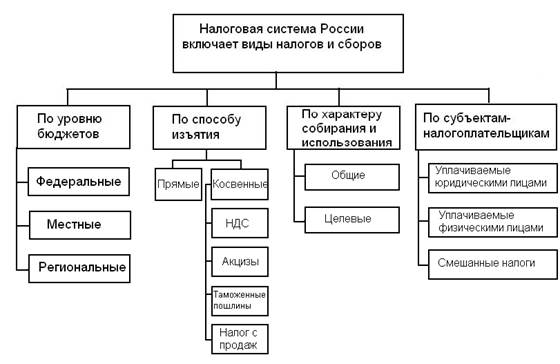 Федеральными признаются налоги и сборы, устанавливаемые НК и обязательные к уплате на всей территории РФ. Региональными - налоги и сборы, устанавливаемые НК РФ и законами субъектов РФ, вводимые в действие в соответствии с НК РФ, законами субъектов РФ и обязательные к уплате на территориях субъектов РФ. Местными - налоги и сборы, устанавливаемые НК РФ и нормативными правовыми актами представительных органов местного самоуправления, вводимые в действие в соответствии с НК РФ нормативными правовыми актами представительных органов местного самоуправления и обязательные к уплате на территориях соответствующих муниципальных образований.По объекту обложения выделяют: 1) налоги на имущество; 2) налоги на доходы (прибыль); 3) налоги на определенные виды деятельности.Классификация налогов на прямые и косвенные. Критерием классификации выступает субъект, несущий налоговое бремя. Для прямых налогов таким лицом выступает непосредственно налогоплательщик, для косвенных - конечный потребитель (покупатель) товаров, работ или услуг. Налогоплательщик включает сумму косвенного налога в цену товара, перекладывая реальное бремя его уплаты на покупателя. В случае дальнейшей перепродажи этот покупатель, в свою очередь, становится налогоплательщиком.Прямые налоги, в свою очередь, принято классифицировать на личные и реальные. Размер личных налогов определяется полученными доходами, реальные налоги исчисляются в зависимости не от действительных, а от предполагаемых доходов налогоплательщика.Налоги можно классифицировать на целевые и общие (нецелевые). Налоги не могут увязываться с определенными расходами бюджета, они обеспечивают общую совокупность всех расходов государства.В определенных случаях налог может носить целевую направленность, обусловленную интересами определенных групп населения либо отраслей хозяйства или ведомств. Целевым является единый социальный налог, который по установленным нормативам зачисляется в государственные внебюджетные фонды.Налоги классифицируют на ординарные и чрезвычайные. Чрезвычайные налоги вводятся в условиях каких-либо особых обстоятельств, к которым могут относиться стихийные бедствия, войны, блокады, техногенные аварии и катастрофы.Задание 1/5.К федеральным налогам и сборам не относятся:1.  Налог на добавленную стоимость;2.  Водный налог;3. Земельный налог;.4. Государственная пошлина.5. Налог на обучение.6. Налог на доходы физических лиц;7. Транспортный налог8. Налог на добычу полезных ископаемых;Ответ: _______________________________________________________________________Задание 2 /5. Как определяется размер личных налогов?Ответ: __________________________________________________________________________Задание 3/5. Как налогоплательщик перекладывает бремя уплаты налога на покупателя?Ответ: _________________________________________________________________________ _______________________________________________________________________________ _______________________________________________________________________________Задание 4/5. 2. Налог на доходы составляет 13% от заработной плоты. Заработная плата Ивана Петровича  равна 32 000 рублей. Сколько рублей он получит после удержания налога на доходы?Ответ: __________________________________________________________________ Обоснование: ___________________________________________________________ ________________________________________________________________________ ________________________________________________________________________Список литературы для учащихся1. Липсиц И.В., Рязанова О. Финансовая грамотность. 8–9 кл.: Материалы для учащихся. — М.: ВИТА-ПРЕСС, 2014.2.  www.iloveeconomics.ru – сайт «Экономика для школьника» 3. www.nes.ru – сайт спецпроекта российской экономической школы по личным финансам 4. www.economicus.ru – образовательно-справочный портал по экономике5. Вылкова, Е. С. Налоговое планирование. Теория и практика. Учебник / Е.С. Вылкова. - М.: Юрайт, 2014. - 672 c.6. Войтов А. Г. Деньги: учебное пособие. - М. 20027. Воронов Ю. П. Страницы истории денег. - Н. 1999Список литературы для учителя1. Липсиц И.В., Лавренова Е.Б., Рязанова О. Финансовая грамотность. 8–9 кл.: Методические рекомендации для учителя. — М.: ВИТА-ПРЕСС, 2014.2. Экономика: Основы потребительских знаний / под ред. Е. Кузнецовой, Д. Сорк: учебник для 9 кл. – М.: ВИТА-ПРЕСС, 2010. 3. Экономика: моя роль в обществе: учебное пособие для 8 класса. – М.: ВИТА-ПРЕСС, 2010.4.  Базилевич, О. И. Налоги и налогообложение / О.И. Базилевич, А.З. Дадашев. - М.: Вузовский учебник, Инфра-М, 2019. - 288 c.5. Войтов А. Г. Деньги: учебное пособие. - М. 20027. Воронов Ю. П. Страницы истории денег. - Н. 1999Рассмотрена на заседании НМС   Протокол № ___   от «___» ________ 2019 г.«Утверждаю»:директор МБОУ Российская гимназия № 59_____________/ Бугдашкина Е.А. «___» _________2019 г.1Пояснительная записка2Требования к образовательным результатам3Тематическое планирование6Система оценивания отдельных заданий и работы в целом7Список литературы для учителя8Список литературы для учащихся№ТемаСодержание темы. Формируемые понятия.Содержание темы. Формируемые понятия.Содержание темы. Формируемые понятия.Развиваемые компетенции, уменияФормируемые учебные действия№ТемаОбществознаниеМатематикаИсторияРазвиваемые компетенции, уменияФормируемые учебные действия1Бюджет Семейный бюджет – это план доходов и расходов семьина определенный временной период (месяц или год)Основные статьи расходов семейного бюджетаЖилищно-коммунальные услуги (ЖКУ) — услуги по поддержанию и восстановлению надлежащего технического и санитарно-гигиенического состояния зданий, сооружений, оборудованияПостроение семейного бюджетаМинима́льный разме́р опла́ты труда́ (МРОТ) — установленный минимум оплаты труда в час, день, неделю или месяц (год), который работодатель может (должен) платить своему работнику, и за который работник может законно продать свой труд.Мобильные приложения для учёта финансов.Таблицы (строки, столбцы)Диаграммы (круговые, столбчатые)Функция (зависимость)Способы быстрого счетаПроценты. Доли и частиИстория денег: как появились первые в мире деньги?История развития денегПоявление центральных банков и создание всемирного банкаЭлектронные деньги.   Находить и извлекать информацию.Осмысливать и оценивать содержание текстаРаспознавание финансовой информацииАнализ информации в финансовом контекстеФормулировать ситуацию на языке математикиПрименять математические понятия, фактыПоиск и выделение необходимой информации (составлять конспект, план, схему; умение извлекать информацию из иллюстраций)Моделирование, преобразование модели Выбор наиболее эффективных способов решения задачУмение на основе анализа объектов делать выводы;Умение оценивать жизненные ситуации с точки зрения общепринятых норм и ценностей;Умение выявлять сущность и особенности предметов;2ВкладыикредитыБанковский вклад (депозит) – сумма денег, переданная лицом кредитному учреждению с целью получить доход в виде процентов, образующихся в ходе финансовых операций с вкладом.Банковский кредит – предоставление банком или кредитной организацией денег заемщику в размере и на условиях, предусмотренных кредитным договором, по которому заемщик обязан возвратить полученную сумму и уплатить проценты по ней.Капитализация процентов - причисление процентов к сумме вклада, позволяет в дальнейшем осуществлять начисление процентов на проценты путем выполнения двойной операции.Виды вкладов: вклад до востребования ,срочный вклад (сберегательный, накопительный, расчетный)Формула простого процентного роста   Sn = S (1 + )Формула сложного процентного роста    Sn = S (1 + )nSn– наращенная сумма (исходная сумма вместе с начисленными процентами)S– исходная суммаp% - процентная ставка от суммы, выраженная в долях за периодn – число периодов начисленияИстория возникновения  банковского дела (Вавилонские банки)Финансовые организации (церкви, монастыри, банкирские дома) История возникновения  вкладов.Ростовщики.Банковские билеты.Киевская Русь – общины иудеевИстория вкладов в России.Ссуды  Находить и извлекать информацию.Применение финансовых знанийАнализ информации в финансовом контекстеФормулировать ситуацию на языке математикиПрименять математические понятия, фактыИнтерпретировать, использовать и оценивать математические результатыПоиск и выделение необходимой информации (составлять конспект, план, схему; умение извлекать информацию из иллюстраций)Выбор наиболее эффективных способов решения задачУмение на основе анализа объектов делать выводы;Умение оценивать жизненные ситуации с точки зрения общепринятых норм и ценностей;Извлекать нужную информацию;Сохранять и развивать умение сотрудничать в паре и группе.3Человек и государствоНалог – обязательный, индивидуально безвозмездный платеж, взимаемый с организаций и физических лиц в форме отчуждения принадлежащих им на праве.Классификация налогов и сборов в РФИпоте́ка — одна из форм залога, при которой закладываемое недвижимое имущество остается во владении и пользовании должника, а кредитор, в случае невыполнения последним своего обязательстваСтепени. Свойства степенейФормулы для вычисления  налогов (транспортный, земельный )Отчисления из заработанной платы (проценты)Вычисление дифференцированных и аннуитетных платежей по ипотекеИстория возникновения налогов и налогообложения на Руси. Налоговые реформы. ДаньПодать.Способы взимания дани.Сборы (оброчный, гильдейский, гербовый, питейный)Пошлины; 

Процентные сборы  Находить и извлекать информацию.Осмысливать и оценивать содержание текстаРаспознавание финансовой информацииОценка финансовых проблемАнализ информации в финансовом контекстеФормулировать ситуацию на языке математикиПрименять математические понятия, фактыПоиск и выделение необходимой информации (составлять конспект, план, схему; умение извлекать информацию из иллюстраций)Использование общих приемов решения задач;Умение на основе анализа объектов делать выводы;Умение оценивать жизненные ситуации с точки зрения общепринятых норм и ценностей;Умение выявлять сущность и особенности предметов;Формулировать, высказывать свою точку зрения4.СтрахованиеСтрахова́ние — отношения по защите  имущественных интересов физических и юридических лиц при наступлении определённых событий (страховых случаев) за счёт денежных фондов, формируемых из уплачиваемых ими страховых взносов (страховой премии)Страховой договор - это соглашение между страхователем и страховщиком, в соответствии с условиями которого страховщик обязуется компенсировать ущерб в той или иной форме либо выплатить страхователю или выгодоприобретателю...Страховые выплаты -  осуществление страховщиком выплаты страхового возмещения.Виды и формы страхования Мировой рынок страхованияПринципы организациистрахового дела в РФУслуги страхового рынкаРабота с таблицами.Построение графиков функцийРабота по графику функцийФормулы для вычисления  страховых выплат.История развития страхованияРодоначальники страхования Первые страховые обществаСтрахование в РоссииЗаконы Солона                            (594 г. до н.э.)  Находить и извлекать информацию.Интегрировать и интерпретировать информациюИспользовать информацию из текстаАнализ информации в финансовом контекстеФормулировать ситуацию на языке математикиПрименять математические понятия, фактыПоиск и выделение необходимой информации (составлять конспект, план, схему; умение извлекать информацию из иллюстраций)Моделирование, преобразование модели Выбор наиболее эффективных способов решения задачУмение на основе анализа объектов делать выводы;Умение оценивать жизненные ситуации с точки зрения общепринятых норм и ценностей;Умение выявлять сущность и особенности предметов;5Пенсионная системаПенсия - регулярная и (как правило) пожизненная денежная выплата гражданам со стороны государства или иных субъектов в установленных законом случаях (определенный возраст, инвалидность, потеря кормильца, выслуга лет и особые заслуги перед государством)Пенсионная система РФ - совокупность юридических норм, государственных и частных структур, обеспечивающих периодические выплаты гражданам денежных средств при достижении пенсионного возраста, а также в случае инвалидности или утраты кормильца.Пенсио́нный во́зраст — устанавливаемый государством возраст гражданина, по достижении которого он может обратиться за назначением пенсии по старости. Пенсионный фонд — фонд, предназначенный для осуществления выплат пенсий по старости или по инвалидности. Пенсионные накопления Работа с таблицами.Построение графиков функцийРабота по графику функцийФормулы для вычисления  пенсии.Вычисление максимального значения пенсионного балла.Вычисления накопительной пенсии.История возникновения пенсии.Первые  военные пенсии в Римской империи. Первые в мире государственные пенсии.Системы пенсионирования в Дании и Новой Зеландии.Историю возникновения пенсионного обеспечения в России.Лучшие и худшие пенсионные системы в мире.Находить и извлекать информациюОсмысливать и оценивать содержание и форму текстаИспользовать информацию из текстаАнализ информации в финансовом контекстеПрименение финансовых знанийПрименять математические понятия, фактыОценивать математические результатыПоиск и выделение необходимой информации (составлять конспект, план, схему; умение извлекать информацию из иллюстраций)Использование общих приемов решения задач;Умение на основе анализа объектов делать выводы;Умение оценивать жизненные ситуации с точки зрения общепринятых норм и ценностей;Умение выявлять сущность и особенности предметов;Формулировать и высказывать свою точку зрения.6Диагностика Диагностика сформированности элементов финансовой,   математической, читательской (решение ситуационных задач).Решение метапредметных ситуационных задач по теме «Финансовая математика».Диагностика сформированности элементов финансовой,   математической, читательской (решение ситуационных задач).Решение метапредметных ситуационных задач по теме «Финансовая математика».Диагностика сформированности элементов финансовой,   математической, читательской (решение ситуационных задач).Решение метапредметных ситуационных задач по теме «Финансовая математика».Задача «Налоги и сборы»К федеральным налогам и сборам относятся:- налог на добавленную стоимость;- акцизы;- налог на прибыль организаций;- налог на доходы физических лиц;- единый социальный налог;- государственная пошлина;- налог на наследование и дарение;- сборы за пользование объектами животного мира и за пользование объектами водных биологических ресурсов;- налог на добычу полезных ископаемых;- водный налог.К региональным налогам и сборам относятся:- налог на имущество организаций;- транспортный налог;- налог на игорный бизнес.К местным налогам и сборам относятся:- земельный налог;- налог на имущество физических лиц.